VorbemerkungenDie Beschreibung der einzelnen Kompetenzen folgt zumeist wörtlich – in einigen Fällen mit kontextbedingten Kürzungen – dem niedersächsischen Kerncurriculum (KC) für das Unterrichtsfach Latein in den Schuljahrgängen 5–10 des Gymnasiums (2017).Zu den einzelnen Lektionen werden nur diejenigen Kompetenzen aufgeführt, die dort schwerpunktmäßig erworben oder erweitert werden, z. B. durch die Einführung eines neuen Grammatikstoffs oder durch die Thematik der Lese- und Sachinfotexte. Eine schematische Vollständigkeit ist hier nicht beabsichtigt, um die Tabellen überschaubar zu halten.Zahlreiche im KC erwähnte Kompetenzen sind nicht an bestimmte grammatische oder thematische Phänomene gebunden, sondern werden mehr oder weniger in jeder Lateinstunde geschult und sukzessive erweitert (z. B. korrekte Aussprache, Anwendung von Regelwissen, Darstellung von gemeinsam Erarbeitetem). Sie sind auf S. 3–5 des vorliegenden Plans dem gesamten Band 1 passim zugeordnet und werden im Folgenden nur dann noch einmal explizit erwähnt, wenn sie in einer Lektion unter einem bestimmten Aspekt wichtig sind.Die mit (+) bezeichneten Kompetenzen und Inhalte gehören nicht zum Pflichtprogramm des niedersächsischen KC bis zum Ende der Jahrgangsstufe 7, resultieren aber aus allgemeinen didaktischen Überlegungen oder aus Vorgaben anderer Bundesländer. Sie sollten an dieser Stelle zumindest grundlegend vermittelt werden.Je nachdem, wie weit die Lehrbuchphase in die Jahrgangsstufe 9 ausgedehnt werden soll, kann die letzte Sequenz von Bd. 1 (L. 10–13) auch in der Jahrgangsstufe 7 behandelt werden. Wenn die Arbeit mit Bd. 1 bereits am Ende der Jahrgangsstufe 6 abgeschlossen sein soll, können die ohnehin fakultativen Sequenzabschlüsse stark gekürzt oder wie die Zusatzlektion Z ganz ausgelassen werden.Übersicht über die zu vermittelnden Kompetenzen (Auszug aus dem niedersächsischen KC)1. Sprachkompetenza)	Latein als Fremdsprache: Latein lernenDie Schülerinnen und Schüler lernen die lateinische Sprache als ein wohlgeordnetes System kennen, in welchem Wörter nicht isoliert, sondern in einer semantischen und formalen Beziehung zueinander stehen.Lexik: Die Schülerinnen und Schüler verfügen über einen lateinischen Grundwortschatz. Indem sie Bedeutungen aus dem Kontext differenzieren sowie sich sukzessive ein metasprachliches Vokabular aneignen, erweitern sie ihren Wortschatz und ihre Ausdrucksfähigkeit im Deutschen.Morphologie: Ausgehend von der Beherrschung der Einzelformen, die in sinnvolle Ordnungsrahmen (Paradigmen) eingefügt sind, erkennen die Schülerinnen und Schüler das Gesamtsystem der Formen als regelhaftes Ordnungsgefüge.Syntax: Die Schülerinnen und Schüler erfassen die lateinische Syntax als ein geschlossenes und überschaubares System. Mit Hilfe eines Satzmodells systematisieren sie die Satzglieder und deren Füllungsarten. Sie führen die zahlreichen sprachlichen Erscheinungen auf wenige Prinzipien zurück, sodass ihnen das Baukastenprinzip der lateinischen Sprache deutlich wird.Latein als Verständigungsmittel: Anders als im Unterricht in den modernen Fremdsprachen wird im Lateinunterricht eine aktive lateinische Sprachkompetenz nicht angestrebt (didaktisch-methodisches Prinzip der Zweisprachigkeit). Die Schülerinnen und Schüler erwerben jedoch spezifisch auf die lateinische Sprache bezogene kommunikative Kompetenzen (phonologische Kompetenz, rezeptive Kompetenz). Die Produktion kurzer Wendungen und Sätze auf Latein stillt das Bedürfnis besonders jüngerer Lateinschülerinnen und 
-schüler, Latein auch zu „sprechen“, und unterstützt zugleich den Sprachlernprozess.b)	Latein als Reflexionssprache: über Sprache nachdenkenDie Schülerinnen und Schüler erkennen durch ständigen Vergleich zwischen Latein und anderen europäischen Sprachen die Zusammengehörigkeit der Sprachen und Völker Europas. Durch diesen interdisziplinären Ansatz werden sie für ein grundlegendes Verständnis von Sprache sensibilisiert.2. TextkompetenzDie Lehrbuchphase beginnt mit dem Schuljahrgang 6 (oder 5) und endet spätestens mit dem Ende des Schuljahrgangs 9. Die Lektüre von Originaltexten kann frühestens mit dem Beginn von Schuljahrgang 9, muss spätestens mit dem Beginn von Schuljahrgang 10 einsetzen. Zwischen Lehrbuch- und Lektürephase kann im Schuljahrgang 9 eine Übergangslektüre treten. Ab dem Schuljahrgang 10 werden anhand originaler Texte weitergehende inhaltliche Fragestellungen sowie die Einheit von gedanklicher und künstlerischer Form erarbeitet. Die Auswahl der Texte orientiert sich an dem, was für die lateinische Literatur und römische Kultur sowie für ihr Fortleben repräsentativ ist, erfolgt themen- und/oder problemorientiert und berücksichtigt dabei Alter und Lernstand der Schülerinnen und Schüler.Erschließen: Die Schülerinnen und Schüler analysieren einen Text semantisch und syntaktisch, sodass sie wesentliche Elemente seiner Struktur und seines Inhalts erkennen.Übersetzen: Übersetzen ist ein anspruchsvoller kreativer Vorgang. Die Schülerinnen und Schüler erarbeiten in diesem Prozess eine erste – sehr eng am Original orientierte – Arbeitsübersetzung und formen sie nach einer sprachlichen und inhaltlichen Klärung zu einer zielsprachlich angemessenen Übersetzung aus.Interpretieren: Die Schülerinnen und Schüler erfassen lateinische Texte inhaltlich und formal und setzen sich kritisch mit ihnen auseinander.3. KulturkompetenzDie Schülerinnen und Schüler gewinnen eine exemplarisch vertiefte Vertrautheit mit den sachlich-lebensweltlichen und kulturell-künstlerischen Kontexten lateinischer Literatur, sodass sie sachgerechte Fragestellungen, innere Einstellungen, reflektierte Werthaltungen entwickeln und kritisch-konstruktiv mit der eigenen Lebenswelt umgehen können.Fakten- und Sachwissen: Die Schülerinnen und Schüler orientieren sich im griechisch-römischen Kulturraum und stellen Einzelheiten, Strukturen und Phänomene der behandelten Inhaltsbereiche im historischen Kontext sachgerecht dar.Historischer Diskurs: Die Schülerinnen und Schüler setzen sich mit der Welt der lateinischen Texte auseinander und stellen Ähnlichkeiten und Verschiedenheiten zu ihrer eigenen Lebenswelt fest.Ethische Wertschätzung und existenzieller Transfer: Die Schülerinnen und Schüler gewinnen anhand des römischen Wertesystems Einblick in die wechselseitige Abhängigkeit von Weltbild und Normen. Sie prüfen Werthaltungen kritisch.Ästhetische Wertschätzung: Die Schülerinnen und Schüler nutzen Wesensmerkmale römischer Kunst zur Entwicklung ästhetischer Maßstäbe.Rezeption und Tradition: Die Schülerinnen und Schüler nehmen das Weiterwirken der römischen Antike bewusst und kritisch wahr.Die fachspezifischen Methoden und Arbeitstechniken werden in der Auseinandersetzung mit der Sprache und den Texten erlernt und angewendet. Sie sind daher integraler Bestandteil des fachbezogenen Kompetenzerwerbs.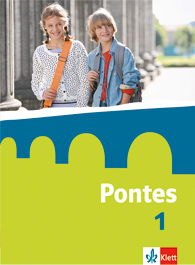 Stoffverteilungs- und Arbeitsplan für NiedersachsenStoffverteilungs- und Arbeitsplan für NiedersachsenPontesBand 1Schule:	978-3-12-622301-0Lehrkraft:	Bd. 1 (L. 1–13), passimSprachkompetenzLexikarchivieren, lernen und wiederholen Wörter unter Anleitung (z. B. Vokabelkasten, Vokabelheft, PC-Programm) (vgl. Methodik, S. 112 f.)wenden Betonungsregeln an und beachten Quantitäten (vgl. Methodik, S. 114)sprechen den Konsonanten s stimmlos, ti als „ti“, c und ch als „k“ (vgl. Methodik, S. 114)entdecken ihnen bekannte lateinische Wörter im Deutschen, Englischen und ggf. in anderen Fremdsprachenverwenden zunehmend ein metasprachliches Vokabular zur Beschreibung von behandelten sprachlichen Phänomenen und fachspezifischen VerfahrenMorphologiezerlegen die u. g. Formen der Substantive, Adjektive und Verben in die bekannten Bausteinebilden mit den bekannten Bausteinen Formen und übersetzen ggf. auch Formenbestimmen Einzelformen unter Verwendung der Metasprache und in der vorgegebenen Reihenfolge der Identifizierungsmerkmaleunterscheiden mehrdeutige Endungenordnen aufgrund der optisch und akustisch erkennbaren Quantitäten die flektierbaren Wörter den bekannten Deklinations- und Konjugationsklassen zu und bestimmen die Formenentnehmen bei der Textarbeit den Endungen die bedeutungs- und syntaxrelevanten Informationenordnen die Einzelformen in das Gesamtsystem der Formen ein und bestimmen sie sichererlernen, festigen und wiederholen die Formen nach Anleitung mit verschiedenen Methoden und Medien (z. B. Tabelle, Karteikarten, PC-Programm)Syntaxbestimmen mehrdeutige Formen aus dem Satzzusammenhang heraus eindeutigVerständigungnennen die Thematik kurzer, lateinisch vorgetragener parataktischer Sätze auf DeutschReflexionbelegen z. B. durch Lehn- und Fremdwörter, dass Sprachen sich gegenseitig beeinflussenerklären an einfachen deutschen und lateinischen Wörtern die Bildhaftigkeit der SpracheBd. 1 (L. 1–13), passimTextkompetenzProgressionerschließen Lehrbuchtexte, übersetzen sie adäquat ins Deutsche und interpretieren siegewinnen einen ersten Einblick in die römische Welt und in Themen der lateinischen LiteraturErschließenziehen vorgegebene Informationsträger heran (Überschrift, Einleitungstext, Illustrationen)formulieren ausgehend von den im Textumfeld gegebenen Informationen Fragen und Erwartungen zum Inhalt des Textesnennen nach dem ersten Hören und/oder Lesen ihre Vermutungen zum Inhalt und belegen dieseentnehmen dem Text aufgabenbezogen Einzelinformationen zum Inhalt (z. B. Handlungsträger, Ort, Zeit)arbeiten aufgabenbezogen vorherrschende Textmerkmale heraus (z. B. Personalmorpheme, Sachfelder)analysieren einfache Textstrukturen anhand von Konnektorenverwenden einfache visuelle Analysetechniken (Unterstreichen, Markieren, Abtrennen) (vgl. Methodik, S. 116)Übersetzengehen bei der Übersetzung systematisch vor (z. B. nach der Pendelmethode) (vgl. Methodik, S. 116 f.)wenden lexikalisches, morphologisches und syntaktisches Regelwissen (häufig als Faustregeln formuliert) anlösen Strukturdifferenzen zielsprachlich angemessen auf (Wortstellung, Kasusgebrauch, narratives Perfekt)stellen eine von ihnen erarbeitete Übersetzung vor und begründen diesegeben zu Übersetzungsvorschlägen der Mitschülerinnen und Mitschüler erkenntnisleitende Hinweisegreifen Verbesserungen aufformulieren eine sachlich korrekte und zielsprachlich angemessene Version (Übersetzung) (vgl. Methodik, S. 117)Interpretierenbenennen das Thema des Textesteilen den Text unter vorgegebenen Kategorien in Abschnitte ein (z. B. Handlungsträger, Orte)geben den Inhalt des übersetzten Textes in eigenen Worten wiedernehmen aufgabenbezogen Stellungvergleichen moderne Problemstellungen und Problemlösungen mit antikenBd. 1 (L. 1–13), passimKulturkompetenzFakten- und Sachwissennutzen das Lehrbuch als Informationsquelle (Eigennamenverzeichnisse, Abbildungen, Karten)filtern angeleitet aus erklärenden Darstellungen und Medien (z. B. Lehrervortrag, Texte, Bilder, Filme) thematisch relevante Sachinformationen herausstellen gemeinsam erarbeitete Inhalte nach sachlichen Gesichtspunkten verständlich vorEthische Wertschätzung und existenzieller Transferbenennen das Fremde in den Verhaltensweisen und Regeln der Römerstellen die Andersartigkeit der römischen Kultur heraus und benennen die Unterschiede zur eigenen KulturRezeption und Traditionidentifizieren Elemente aus der eigenen Umwelt (z. B. Namen, Produktnamen, lateinische Inschriften, Architekturelemente) als Rezeptionszeugnisseerkennen die kulturhistorische Bedeutung der antiken Weltmetropole RomBd. 1 (L. 1–13), passimAnmerkungen/SonstigesSalve! Willkommen im alten Rom!Subj. und Präd.„verstecktes“ Subj.Subst. als PNSprachkompetenz21 neue Vok.archivieren, lernen und wiederholen Wörter unter Anleitung (z. B. Vokabelkasten, Vokabelheft, PC-Programm)identifizieren als syntaktisches Minimum des Satzes den Satzkern (Subj. und Präd.)identifizieren und benennen als Füllungsmöglichkeiten des Satzglieds Subjekt:Substantiv im NominativSubjekt aus vorhergehendem Satz in Personalendung ausgedrücktidentifizieren und benennen als Füllungsmöglichkeiten des Satzglieds Prädikat:einteiliges Präd. aus einem Vollverbzweiteiliges Präd. aus esse und PNverstehen einfache lateinische Aufforderungen, Begrüßungs- und Verabschiedungsritualebilden kurze lateinische Sätze (z. B. Begrüßungsformeln, Aufforderungen, lateinische Antworten auf Fragen zu ihrer Person oder auf Fragen zum Textinhalt)benennen signifikante Abweichungen vom Lateinischen im Deutschen oder Englischen (hier: Artikel, Genus)Salve! Willkommen im alten Rom!Subj. und Präd.„verstecktes“ Subj.Subst. als PNTextkompetenzziehen vorgegebene Informationsträger heran (Überschrift, Einleitungstext, Illustrationen)gehen bei der Übersetzung systematisch vor (hier: Wort-für-Wort-Methode)Salve! Willkommen im alten Rom!Subj. und Präd.„verstecktes“ Subj.Subst. als PNKulturkompetenzrömisches Alltagsleben:familia und NamensgebungKernbegriffe:familiaSalve! Willkommen im alten Rom!Subj. und Präd.„verstecktes“ Subj.Subst. als PNAnmerkungen/Sonstiges1	Wohnen im alten RomAkkusativobjektGenus im Lateinischen und DeutschenSubst. im Nom. und Akk. Sg. der 
o-/a-/kons. Dekl.3. Sg. Ind. Präs. Akt. der a-/e-/i-/kons. Konj.Sprachkompetenz22 neue Vok. (insges. 43)entnehmen dem Wörterverzeichnis des Lehrbuches Wortbedeutungen (Ü 8)unterscheiden veränderliche von unveränderlichen Wortarten und benennen diese Wortartenbestimmen mit Hilfe der jeweiligen gezielten Frage Satzglieder, benennen sie und visualisieren sieidentifizieren und benennen als Füllungsmöglichkeiten des Satzglieds Objekt:Akkusativobjekt (Subst.)verstehen einfache lateinische Aufforderungen, Begrüßungs- und Verabschiedungsritualebilden kurze lateinische Sätze (z. B. Begrüßungsformeln, Aufforderungen, lateinische Antworten auf Fragen zu ihrer Person oder auf Fragen zum Textinhalt)1	Wohnen im alten RomAkkusativobjektGenus im Lateinischen und DeutschenSubst. im Nom. und Akk. Sg. der 
o-/a-/kons. Dekl.3. Sg. Ind. Präs. Akt. der a-/e-/i-/kons. Konj.Textkompetenzentnehmen dem Text aufgabenbezogen Einzelinformationen zum Inhalt (hier: Handlungsträger)1	Wohnen im alten RomAkkusativobjektGenus im Lateinischen und DeutschenSubst. im Nom. und Akk. Sg. der 
o-/a-/kons. Dekl.3. Sg. Ind. Präs. Akt. der a-/e-/i-/kons. Konj.Kulturkompetenzrömisches Alltagsleben:Leben im Peristylhaus und in der insulaFachbegriffe:PeristylhausPeristyl (+)Atrium (+)Insula (+)1	Wohnen im alten RomAkkusativobjektGenus im Lateinischen und DeutschenSubst. im Nom. und Akk. Sg. der 
o-/a-/kons. Dekl.3. Sg. Ind. Präs. Akt. der a-/e-/i-/kons. Konj.Anmerkungen/Sonstiges2	Die römische HausgemeinschaftKongruenz: Subj. und Präd.Subst. im Nom. und Akk. Pl.Neutra der o-Dekl.Vokativ3. Pl. Ind. Präs. Akt.Inf. Präs. Akt.gem. Konj. 
(= kurzvok. i-Konj.)Sprachkompetenz33 neue Vok. (insges. 76)nennen als Wortbildungsbausteine bei Nomina Stamm und Endung, bei Verben Stamm, Endung und ggf. Sprechvokalsortieren die gelernten Wörter nach grammatischen Gruppen (hier: Konjugationen, Ü 4)erklären bei signifikanten Wörtern die im Lateinischen und Deutschen unterschiedlichen Konzepte (hier: familia – Familie)identifizieren als syntaktisches Minimum des Satzes den Satzkern (Subj. und Präd.) unter Beachtung der SP-Kongruenzsortieren die gelernten Wörter nach semantischen Gruppen (hier: Sachfelder, Ü 7)2	Die römische HausgemeinschaftKongruenz: Subj. und Präd.Subst. im Nom. und Akk. Pl.Neutra der o-Dekl.Vokativ3. Pl. Ind. Präs. Akt.Inf. Präs. Akt.gem. Konj. 
(= kurzvok. i-Konj.)Textkompetenzarbeiten aufgabenbezogen vorherrschende Textmerkmale heraus (hier: Sachfelder)setzen den Inhalt des übersetzten Textes gestaltend um (hier: szenische Darstellung)2	Die römische HausgemeinschaftKongruenz: Subj. und Präd.Subst. im Nom. und Akk. Pl.Neutra der o-Dekl.Vokativ3. Pl. Ind. Präs. Akt.Inf. Präs. Akt.gem. Konj. 
(= kurzvok. i-Konj.)Kulturkompetenzrömisches Alltagsleben:familiaStellung der SklavenKernbegriffe:familiapater familiasmatronapatria potestasbeschreiben Lebenswirklichkeiten in der römischen Welt aus einer vorgegebenen Perspektive (z. B. Sklave, Herr)2	Die römische HausgemeinschaftKongruenz: Subj. und Präd.Subst. im Nom. und Akk. Pl.Neutra der o-Dekl.Vokativ3. Pl. Ind. Präs. Akt.Inf. Präs. Akt.gem. Konj. 
(= kurzvok. i-Konj.)Anmerkungen/SonstigesZum Sachinfotext (S. 20 f.) könnten die Kernbegriffe pater familias und matrona ergänzt werden.3	Auf dem LandAB der Richtung1. und 2. Pl. Ind. Präs. Akt.essePron. pers.Sprachkompetenz31 neue Vok. (insges. 107)geben die Paradigmen wieder:der Verben der a-, e-, i- und kons. Konj. (inkl. kurzvok. i-Konj.) im Ind. Präs. Akt.esse im Ind. Präs.erklären bei signifikanten Wörtern die im Lateinischen und Deutschen unterschiedlichen Konzepte (hier: villa – Villa)sortieren die gelernten Wörter nach semantischen Gruppen (hier: Wortfelder, Ü 6)entdecken ihnen bekannte lateinische Wörter in anderen Fremdsprachen (Ü 7)3	Auf dem LandAB der Richtung1. und 2. Pl. Ind. Präs. Akt.essePron. pers.Textkompetenzformulieren ausgehend von den im Textumfeld gegebenen Informationen Fragen und Erwartungen zum Inhalt des Textes 3	Auf dem LandAB der Richtung1. und 2. Pl. Ind. Präs. Akt.essePron. pers.Kulturkompetenzrömisches Alltagsleben:Leben in der villa rusticaTagesablaufKleidungVersorgung und Wirtschaft (+)beschreiben angeleitet antike Kunstgegenstände (S. 27: Mosaike)Fachbegriffe:villa rustica (+)Latifundien (+)vilicus (+)3	Auf dem LandAB der Richtung1. und 2. Pl. Ind. Präs. Akt.essePron. pers.Anmerkungen/Sonstiges4	In der SchuleFragesätzeAufforderungssätze:BefehlVerbotNeutra der kons. Dekl.Imp.posseSprachkompetenz31 neue Vok. (insges. 138)geben die Paradigmen wieder:posse im Ind. Präs.bilden die Imperative aller Konjugationensortieren die gelernten Wörter nach grammatischen Gruppen (hier: Deklinationen, Ü 3)identifizieren und benennen als Füllungsmöglichkeiten des Satzglieds AB:Adv.Subst. im Akk. ohne Präp. (hier: domum)unterscheiden Aussage-, Frage- und Befehlssätzebestimmen mehrdeutige Formen aus dem Satzzusammenhang heraus eindeutig (Ü 9)erläutern die Bedeutung einiger Fremd- und Lehnwörter im Deutschen im Rückgriff auf das lateinische Ursprungswort, wenn ihnen der Zusammenhang bekannt ist (Ü 10)4	In der SchuleFragesätzeAufforderungssätze:BefehlVerbotNeutra der kons. Dekl.Imp.posseTextkompetenzlösen Strukturdifferenzen zielsprachlich angemessen auf (hier: Antwort auf Satzfragen mit einem Wort)4	In der SchuleFragesätzeAufforderungssätze:BefehlVerbotNeutra der kons. Dekl.Imp.posseKulturkompetenzSchule (Unterricht)Erziehungbeschreiben angeleitet antike Kunstgegenstände (S. 35: Neumagener Relief)Fachbegriffe:ludus (+)magister (+)grammaticus (+)Rhetorik (+)orator (+)4	In der SchuleFragesätzeAufforderungssätze:BefehlVerbotNeutra der kons. Dekl.Imp.posseAnmerkungen/Sonstiges5	Das Forum RomanumAdj. und Subst. als Attr.Adj. als PNKNG-KongruenzAdj. der o-/a-Dekl.Sprachkompetenz30 neue Vok. (insges. 168)identifizieren und benennen als Füllungsmöglichkeiten des Satzglieds AB:Subst. im Akk. (mit Präp.)identifizieren und benennen als Füllungsmöglichkeiten des Satzglieds Attribut:AdjektivattributAppositionidentifizieren nach KNG-Kongruenz zusammengehörende Wortgruppensortieren die gelernten Wörter nach grammatischen Gruppen (hier: Wortarten, Ü 1)entnehmen dem Wörterverzeichnis des Lehrbuches Wortbedeutungen (Ü 8)5	Das Forum RomanumAdj. und Subst. als Attr.Adj. als PNKNG-KongruenzAdj. der o-/a-Dekl.Textkompetenzfinden zu vorgegebenen Abschnitten passende Überschriftenlösen Strukturdifferenzen zielsprachlich angemessen auf (hier: Wortstellung, Ü 5)setzen den Inhalt des übersetzten Textes gestaltend um (hier: Verfassen einer Fortsetzung)vergleichen moderne Problemstellungen und Problemlösungen mit antiken (S. 45, Aufg. 2)5	Das Forum RomanumAdj. und Subst. als Attr.Adj. als PNKNG-KongruenzAdj. der o-/a-Dekl.KulturkompetenzTopographie der Stadt Rom:Forum RomanumGötter:Vesta (S. 44 f.)Tempel (S. 44)nutzen das Lehrbuch als Informationsquelle (hier: Karten im hinteren Einband des Lehrbuchs)benennen ihren Eindruck bei der Rezeption römischer Kunst und Architektur (S. 44 f.)Fachbegriffe:Forum Romanum (+)rostra (+)curia (+)5	Das Forum RomanumAdj. und Subst. als Attr.Adj. als PNKNG-KongruenzAdj. der o-/a-Dekl.Anmerkungen/Sonstiges6	Im Circus MaximusGen. als Attr.Pron. poss. (refl. und nicht refl.)Sprachkompetenz38 neue Vok. (insges. 206)identifizieren und benennen als Füllungsmöglichkeiten des Satzglieds Attribut:Genitivattributunterscheiden Pronomina (hier: refl. und nicht refl. Pron. poss., Ü 3) (+)geben die Paradigmen wieder:der Possessivpronomina (+)erklären an einfachen deutschen und lateinischen Wörtern die Bildhaftigkeit der Sprache (hier: pecunia)sortieren die gelernten Wörter nach grammatischen Gruppen (hier: Wortarten, Ü 4)wenden ihr Wissen um die Wortbildung auf parallele Beispiele bei anderen Wörtern an (Ü 8) (+)erschließen Formen mit Hilfe der grundlegenden Bildungsprinzipien (hier: Nomen agentis, Ü 8) (+)6	Im Circus MaximusGen. als Attr.Pron. poss. (refl. und nicht refl.)Textkompetenzarbeiten aufgabenbezogen vorherrschende Textmerkmale heraus (hier: Wort- und Sachfelder)analysieren einfache Textstrukturen anhand von Konnektorenbenennen textsortenspezifische Merkmale (hier: Dialog)6	Im Circus MaximusGen. als Attr.Pron. poss. (refl. und nicht refl.)KulturkompetenzCircus (Wagenrennen)römisches Alltagsleben:Kleidung (hier: tunica)nutzen das Lehrbuch als Informationsquelle (hier: Abbildungen)vergleichen in ausgewählten Bereichen die römische Lebenswelt mit der eigenen Erfahrungswelt (hier: circus – Zirkus)beschreiben angeleitet antike Kunstgegenstände (S. 49: Relief eines Wagenrennens; S. 51: Polydus-Mosaik)Fachbegriffe:Circus Maximus (+)6	Im Circus MaximusGen. als Attr.Pron. poss. (refl. und nicht refl.)Anmerkungen/Sonstiges7	Badevergnügen für alleAbl. loc., sep., soc., instr., temp.irePräpositionenSprachkompetenz31 neue Vok. (insges. 237)benennen den Sammelkasus Ablativ als Kasus der AB, differenzieren die Funktionen (lok. und temp., sep., instr.) und verwenden dafür im Deutschen einen Präpositionalausdruckidentifizieren und benennen als Füllungsmöglichkeiten des Satzglieds AB:Subst. im Abl. (mit Präp.)geben die Paradigmen wieder:ire im Ind. Präs. Akt. (+)sortieren die gelernten Wörter nach grammatischen Gruppen (hier: Wortarten, Ü 3)unterscheiden mehrdeutige Endungen (Ü 6)7	Badevergnügen für alleAbl. loc., sep., soc., instr., temp.irePräpositionenTextkompetenzlösen Strukturdifferenzen zielsprachlich angemessen auf (hier: bestimmter und unbestimmter Artikel)benennen stilistische Gestaltungsmittel des Textes (hier: Anapher) und beschreiben ihre Wirkung (+)7	Badevergnügen für alleAbl. loc., sep., soc., instr., temp.irePräpositionenKulturkompetenzThermenrömisches Alltagsleben:Kleidung (hier: toga, vestis)nutzen das Lehrbuch als Informationsquelle (hier: Abbildungen)vergleichen in ausgewählten Bereichen die römische Lebenswelt mit der eigenen Erfahrungswelt (hier: Thermen – Spaßbad)Fachbegriffe:balnea (+)Hypokaustum (+)7	Badevergnügen für alleAbl. loc., sep., soc., instr., temp.irePräpositionenAnmerkungen/SonstigesTermini Abl. loc., Abl. sep., Abl. instr. und Abl. temp. könnten ggf. im GBH nachgetragen werden, der Vollständigkeit halber evtl. auch Abl. soc. (+)8	AmphitheaterAcI als satzwertige Konstr.hic, illeSprachkompetenz30 neue Vok. (insges. 267)differenzieren kontextbezogen Bedeutungen einiger polysemer Wörter (z. B. basilicam petere – auxilium petere)identifizieren die satzwertige Konstruktion AcI, benennen den Auslöser und die notwendigen Bestandteile und übersetzen die Konstruktion adäquatidentifizieren und benennen als Füllungsmöglichkeiten des Satzglieds Objekt:AcIvergleichen das Phänomen AcI im Lateinischen und im Deutschen und benennen die Grenzen der wörtlichen Übertragungunterscheiden Pronomina (hier: hic und ille, Ü 4) (+)8	AmphitheaterAcI als satzwertige Konstr.hic, illeTextkompetenzwählen kontextbezogen die passende Bedeutung häufig anzutreffender polysemer Wörter aus (hier: petere, Ü 9)8	AmphitheaterAcI als satzwertige Konstr.hic, illeKulturkompetenzAmphitheaterKolosseum (Amphitheatrum Flavium)vergleichen in ausgewählten Bereichen die römische Lebenswelt mit der eigenen Erfahrungswelt (hier: Amphitheater – Sportarenen)stellen die Andersartigkeit der römischen Kultur heraus und benennen die Unterschiede zur eigenen Kultur (hier: Gladiatorenspiele)römisches Alltagsleben:Tagesablauf (S. 63: eines Gladiators)Fachbegriffe:Kolosseum / Amphitheatrum Flavium (+)ludi (+)8	AmphitheaterAcI als satzwertige Konstr.hic, illeAnmerkungen/Sonstiges9	Der TheaterbesuchDativobjektAdv. zu den Adj. der o-/a-Dekl.Sprachkompetenz27 neue Vok. (insges. 294)geben die Paradigmen wieder:der Subst. der 1.– 3. Dekl.der Adj. der 1./2. Dekl.der Demonstrativpronomina hic und ille (+)der Personalpronomina (ohne Gen.) (+)identifizieren und benennen als Füllungsmöglichkeiten des Satzglieds Objekt:Dativobjekt (Subst.)identifizieren und benennen als Füllungsmöglichkeiten des Satzglieds AB:Adv. zum Adj. (+)sortieren die gelernten Wörter nach grammatischen Gruppen (hier: Wortarten, Ü 5)9	Der TheaterbesuchDativobjektAdv. zu den Adj. der o-/a-Dekl.Textkompetenzgehen bei der Übersetzung systematisch vor (hier: Pendelmethode)benennen textsortenspezifische Merkmale (hier: Dialog)setzen den Inhalt des übersetzten Textes gestaltend um (hier: szenische Darstellung)9	Der TheaterbesuchDativobjektAdv. zu den Adj. der o-/a-Dekl.KulturkompetenzTheater in Romrömisches Alltagsleben:Stellung der Sklavenbeschreiben Lebenswirklichkeiten in der römischen Welt aus einer vorgegebenen Perspektive (z. B. Sklave, Herr)benennen ihren Eindruck bei der Rezeption römischer Kunst und Architektur (hier: Marcellus-Theater, S. 68)unterscheiden griechische Kunst und Architektur (hier: Theater) grundsätzlich von römischer (+)Fachbegriffe und Namen:Plautus (+)Komödie (+)9	Der TheaterbesuchDativobjektAdv. zu den Adj. der o-/a-Dekl.Anmerkungen/Sonstiges10	Das KapitolInd. Perf. Akt. (v-, u-, s-, Stamm, Dehnung)Inf. Perf. Akt.Vorzeitigkeit im AcIadv. NebensätzeSprachkompetenz31 neue Vok. (insges. 325)erkennen bei der 3. Dekl. auch Abweichungen vom Normalschema und ordnen diese an der richtigen Stelle in das Schema ein, z. B. -ium als Gen.Pl.geben die Paradigmen wieder:der Verben der a-, e-, i- und kons. Konj. (inkl. kurzvok. i-Konj.) im Ind. Präs. und Perf. Akt.vergleichen das narrative Perfekt des Lateinischen mit dem deutschen Erzähltempus Präteritum und übersetzen mit Präteritumunterscheiden bei den Infinitiven die Zeitverhältnisse (hier: Gleich- und Vorzeitigkeit) (+)10	Das KapitolInd. Perf. Akt. (v-, u-, s-, Stamm, Dehnung)Inf. Perf. Akt.Vorzeitigkeit im AcIadv. NebensätzeTextkompetenzlösen Strukturdifferenzen zielsprachlich angemessen auf (hier: narratives Perfekt, Ü 7; Wortstellung, Ü 5; Kasusgebrauch bei ad m. Akk.)10	Das KapitolInd. Perf. Akt. (v-, u-, s-, Stamm, Dehnung)Inf. Perf. Akt.Vorzeitigkeit im AcIadv. NebensätzeKulturkompetenzKapitol (kultisch-religiöser Raum)Topographie der Stadt Rom:KapitolGötter:JupiterJunoTempel, Opferpolitisch-historische Ereignisse (hier: Galliersturm 387 v. Chr.)altrömische Persönlichkeiten als Exempla (hier: M. Manlius)stellen die Andersartigkeit der römischen Kultur heraus und benennen die Unterschiede zur eigenen Kultur (hier: Religion und Götterkult)nutzen das Lehrbuch als Informationsquelle (hier: Eigennamenverzeichnis)Kern- und Fachbegriffe:pietas (s. Anm.)Laren (+)Penaten (+)10	Das KapitolInd. Perf. Akt. (v-, u-, s-, Stamm, Dehnung)Inf. Perf. Akt.Vorzeitigkeit im AcIadv. NebensätzeAnmerkungen/SonstigesZu Minerva (als Bestandteil der Kapitolinischen Trias) vgl. Lehrerbuch 1 (ISBN 978-3-12-622306-5), S. 175.Der Kernbegriff pietas wird im Sachtext eingeführt (S. 80), die Vokabel pius in L. 11.11	Aeneas flieht aus TrojaInd. Impf. Akt.Ind. Perf. Akt. (Redupl., esse, posse, ire)Sprachkompetenz30 neue Vok. (insges. 355)sortieren die gelernten Wörter nach semantischen Gruppen (hier: Wortfamilien, Ü 5)geben die Paradigmen wieder:der Verben der a-, e-, i- und kons. Konj. (inkl. kurzvok. i-Konj.) sowie esse, posse und ire (+) im Ind. Präs. und Perf. Akt.identifizieren Formen im Ind. Impf. Akt. anhand der Signale für Person, Numerus und Tempus (+)vergleichen die Funktionen der Tempora im Lateinischen und Deutschen und benennen Unterschiede zum Deutschen (hier: Impf. und Perf.) (+)11	Aeneas flieht aus TrojaInd. Impf. Akt.Ind. Perf. Akt. (Redupl., esse, posse, ire)Textkompetenzerklären die Funktion von Grammatik (hier: Tempusrelief) (+)arbeiten Eigenschaften von Personen heraus (hier: pius Aeneas)vergleichen und bewerten andere Materialien in Hinblick auf Textbezug und Abbildung der inhaltlichen Aussagen (S. 85: Bernini)setzen den Inhalt des übersetzten Textes gestaltend um (hier: Skizze eines Drehbuchs; S. 87: Umsetzung von Text in Bild)11	Aeneas flieht aus TrojaInd. Impf. Akt.Ind. Perf. Akt. (Redupl., esse, posse, ire)Kulturkompetenzeinzelne Mythen: Aeneas in Trojabenennen das Fremde in den Verhaltensweisen und Regeln der Römer (hier: Verhaltensweisen des Aeneas)Kernbegriffe und Namen:pietasVergil (+)Troja (+)pius Aeneas (+)Dido (+)Merkur (+)11	Aeneas flieht aus TrojaInd. Impf. Akt.Ind. Perf. Akt. (Redupl., esse, posse, ire)Anmerkungen/Sonstiges12	Aeneas in ItalienFut. I Akt.Substantivierung von Adj. und Pron. dem.ipseKompositaSprachkompetenz26 neue Vok. (insges. 381)geben die Paradigmen wieder:der Pronomina hic, ille und ipse (+)identifizieren Formen im Fut. I Akt. anhand der Signale für Person, Numerus und Tempus (+)identifizieren und benennen weitere Füllungsmöglichkeiten der Satzglieder (hier: substantivierte Adjektive und Pronomina) (+)erkennen Wörter trotz Lautveränderung wieder (Ü 9) (+)benennen grundlegende Regeln der Lautveränderung (hier: Assimilation, Ü 9) (+)vergleichen die Funktionen der Tempora im Lateinischen und Deutschen und benennen Unterschiede zum Deutschen (hier: Fut. I) (+)12	Aeneas in ItalienFut. I Akt.Substantivierung von Adj. und Pron. dem.ipseKompositaTextkompetenzerklären die Funktion von Grammatik (hier: Tempusrelief) (+)wählen kontextbezogen die passende Bedeutung häufig anzutreffender polysemer Wörter aus (hier: ipse, Ü 6)setzen den Inhalt des übersetzten Textes gestaltend um (hier: Umwandlung in eine andere Textsorte)vergleichen und bewerten andere Materialien in Hinblick auf Textbezug und Abbildung der inhaltlichen Aussagen (hier: Gemälde von Brueghel, Lorrain und Giordano, S. 92 f.)arbeiten Eigenschaften von Personen heraus (hier: pius Aeneas)12	Aeneas in ItalienFut. I Akt.Substantivierung von Adj. und Pron. dem.ipseKompositaKulturkompetenzeinzelne Mythen: Aeneas in ItalienKernbegriffe und Namen:„do, ut des“ (hier: Opfer vor dem Tempel des Apoll)Sibylle (+)Latium (+), Latinus (+)Lavinia (+), Lavinium (+)Turnus (+)Tempel, OpferPriester und Orakel12	Aeneas in ItalienFut. I Akt.Substantivierung von Adj. und Pron. dem.ipseKompositaAnmerkungen/Sonstiges13	Romulus und Remus (inkl. Lesetext, S. 104)Ind. Plqu. Akt.Sinnrichtung von KonjunktionenSprachkompetenz21 neue Vok. (insges. 402)identifizieren Formen im Ind. Plqu. Akt. anhand der Signale für Person, Numerus und Tempus (+)sortieren die gelernten Wörter nach grammatischen (hier: Wortarten, Ü 1) und semantischen (hier: Sachfelder, Ü 7) Gruppenerläutern die Bedeutung einiger Fremd- und Lehnwörter im Deutschen im Rückgriff auf das lateinische Ursprungswort, wenn ihnen der Zusammenhang bekannt ist (Ü 6)benennen signifikante Abweichungen vom Lateinischen im Deutschen oder Englischen (hier: Wortstellung, Ü 4)trennen in überschaubaren Satzgefügen Haupt- und Nebensätze und benennen die semantische Funktion der Nebensätze fachsprachlich richtig (Temporal-, Kausal- und Konzessivsätze) (+)13	Romulus und Remus (inkl. Lesetext, S. 104)Ind. Plqu. Akt.Sinnrichtung von KonjunktionenTextkompetenzsetzen den Inhalt des übersetzten Textes gestaltend um (hier: Skizze eines Drehbuchs; Entwurf einer Gerichtsverhandlung; S. 104: Interview mit Romulus)13	Romulus und Remus (inkl. Lesetext, S. 104)Ind. Plqu. Akt.Sinnrichtung von KonjunktionenKulturkompetenzTopographie der Stadt Rom:PalatinAventinrömische Mythen der Frühzeit (Romulus und Remus, Raub der Sabinerinnen)politisch-historische Ereignisse (hier: mythologischer und historischer Ursprung Roms)benennen das Fremde in den Verhaltensweisen und Regeln der Römer (hier: Legitimation des Brudermords aus Staatsraison)beschreiben angeleitet antike Kunstgegenstände (S. 99: Kapitolinische Wölfin)benennen ihren Eindruck bei der Rezeption römischer Kunst (S. 99: Kapitolinische Wölfin)Fachbegriffe und Namen:Rhea Silvia (+)Alba Longa (+)pomerium (+)13	Romulus und Remus (inkl. Lesetext, S. 104)Ind. Plqu. Akt.Sinnrichtung von KonjunktionenAnmerkungen/SonstigesRaub der Sabinerinnen (verbindlich im KC) im Lesetext des Sequenzabschlusses, S. 104Bei der Besprechung des Stammbaums (S. 98) kann die Bedeutung des Vestakultes (vgl. L. 5) wiederholt werden (vgl. S. 170 f., Eigennamenverzeichnis, 
s. v. Rhea Silvia und Vesta).